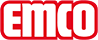 emco Bauemco MARSCHALL Premium Large Con inserto Conform 522 PSL Conformtipo522 PSL Conformtrafficomolto frequenteprofilo portanteTelaio di supporto rinforzato realizzato in alluminio rigido con isolamento fonoassorbente sul lato inferioreColore del profilo di supportoStandard anodizzato naturale. Colori anodizzati con sovrapprezzo: EV3 oro, C33 bronzo medio, C35 nero oppure C31 acciaio inoxaltezza appr. (mm)22Nota riguardo all’altezzaL’altezza effettiva dell’inserto potrebbe essere maggiore di circa 2 mm a causa dello strato di usura.Superficie di calpestioL'inserto Conform realizzato con materiali riciclati è il complemento perfetto per l'ambiente in legno e può essere utilizzato in tutta una serie di ambienti.distanza profili standard ca. (mm)5 , distanziatore di gommasistemi di porte automatichePorte girevoli disponibili da 3 mm secondo DIN EN 16005sicurezza antiscivolocaratteristica antiscivolo R 12 conforme alla norma DIN 51130coloriantracite 76.01beige 76.02marrone 76.04colori specialiSono disponibili anche altri colori della nostra collezione asciugapassi.reazione al fuocoClassificazione di resistenza al fuoco del sistema di tappeti completo Cfl-s1 secondo EN 13501collegamentocon cavo di acciaio inossidabile rivestito di plasticagaranziaLe condizioni di garanzia sono disponibili all’indirizzo:Inserto certificato secondo la procedura TÜV PROFiCERT- product Interior (standard)Regolamento francese COVLEED v4 (fuori dal Nord America)BREEAM Livello esemplareRegolamento belga VOCAgBB (Comitato per la valutazione della salute dei prodotti da costruzione)MVV TB Appendice 8, 9 / ABGMucchio di materiale100% PA 6 (poliammide)Carico di classeAdatto per edifici 33Riduzione dei batteri EHEC secondo ASTM-e214916,1 %Riduzione dei batteri Staphylococcus Aureus secondo ASTM-e21490,0 %Riduzione dei batteri Klebsiella Pneumoniae secondo ASTM-e214965,6 %DimensioniLarghezza del tappeto:.........................mm (lunghezza asta)Profondità del tappeto:.........................mm (direzione di marcia)contattoFabrizio Sollima Country Manager Tel. 0039-3358304784 f.sollima@emco-italia.com www.emco-bau.com